НОСІВСЬКА МІСЬКА РАДА
ВІДДІЛ ОСВІТИ, СІМ’Ї, МОЛОДІ ТА СПОРТУНАКАЗ26 жовтня 2023 року	Носівка	№132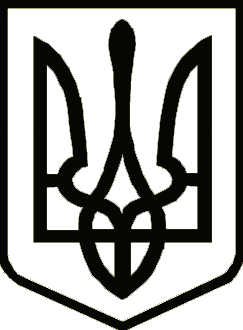 Про підсумки проведення II етапуВсеукраїнського спортивно - масового заходу «Олімпійське лелеченя»Керуючись Указом Президента України № 927/2010 «Про заходи щодо розвитку системи виявлення та підтримки обдарованих і талановитих дітей та молоді», відповідно до наказів Відділу освіти, сім'ї, молоді та спорту Носівської міської ради від 14 вересня 2023 року № 109, 20 жовтня 2023 року № 127 на базі КПНЗ «Дитячо-юнацька спортивна школа» 25 жовтня 2023 року було проведено II етап Всеукраїнського спортивно - масового заходу «Олімпійське лелеченя». У заході брали участь команди із шести закладів освіти. Програма змагань складалася з чотирьох конкурсів: представлення команди, комбінована естафета, вікторина, рухлива гра.На підставі підсумкових матеріалів суддівської колегії II етапу Всеукраїнського спортивно-масового заходу «Олімпійське лелеченя» наказую:Нагородити перехідним кубком Всеукраїнського спортивно -*масового заходу «Олімпійське лелеченя» команду Досліднянської гімназії.Грамотами Відділу освіти, сім'ї, молоді та спорту Носівської міської ради та медалями команди, що стали переможцями змагань в командному заліку:команду Досліднянської гімназії - за зайняте І місце;команду Носівського ліцею № 5' - за зайняте II місце;команду Носівської гімназії № 2 - за зайняте III місце.Директорам закладів загальної середньої освіти:3.1. Оголосити подяку вчителям, які підготували переможців змагань: Олександру Лавресі (Досліднянська гімназія), Миколі Крупці (Носівський ліцей № 5), Ользі Козаченко (Носівська гімназія № 2).3.2. Проаналізувати результати II етапу Всеукраїнського спортивно - масового заходу «Олімпійське лелеченя».Відповідальність за виконання наказу покласти на директорів закладів загальної середньої освіти І. Нечес, Л. Печерну, Н. Хоменко, О. Куїч, В. Вовкогон, В. Костюк, О.Ілляша.Контроль за виконанням наказу покласти на головного спеціаліста Відділу освіти, сім’ї, молоді та спорту Носівської міської ради О. Гузь.НачальникНаталія ТОНКОНОГ